(หน้าข้อสอบ/แบบฟอร์มข้อสอบ)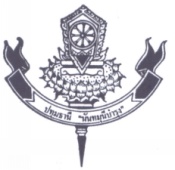 โรงเรียนปทุมธานี “นันทมุนีบำรุง”   อำเภอเมือง  จังหวัดปทุมธานี---------------------------------การประเมินผล  กลาง ปลาย ภาคเรียนที่ ...... 		ปีการศึกษา 25…วิชา…………….……………… (รหัสวิชา) 				ชั้นมัธยมศึกษาปีที่ ..../.... คะแนนเต็ม …… คะแนน เวลา ….. นาที 				สอบวันที่ ….  เดือน ........... พ.ศ. 25…โรงเรียนปทุมธานี “นันทมุนีบำรุง”   อำเภอเมือง  จังหวัดปทุมธานี---------------------------------การประเมินผล  กลาง ปลาย ภาคเรียนที่ ...... 		ปีการศึกษา 25…วิชา…………….……………… (รหัสวิชา) 				ชั้นมัธยมศึกษาปีที่ ..../.... คะแนนเต็ม …… คะแนน เวลา ….. นาที 				สอบวันที่ ….  เดือน ........... พ.ศ. 25…มาตรฐาน/ตัวชี้วัด						ผู้ออกข้อสอบ ................................................................	1. …………………………………………………………………………….. (ประเมินผลแบบ  ปรนัย  อัตนัย ข้อที่ .... - ....)	2. …………………………………………………………………………….. (ประเมินผลแบบ  ปรนัย  อัตนัย ข้อที่ .... - ....)	3. …………………………………………………………………………….. (ประเมินผลแบบ  ปรนัย  อัตนัย ข้อที่ .... - ....)		ฯลฯมาตรฐาน/ตัวชี้วัด						ผู้ออกข้อสอบ ................................................................	1. …………………………………………………………………………….. (ประเมินผลแบบ  ปรนัย  อัตนัย ข้อที่ .... - ....)	2. …………………………………………………………………………….. (ประเมินผลแบบ  ปรนัย  อัตนัย ข้อที่ .... - ....)	3. …………………………………………………………………………….. (ประเมินผลแบบ  ปรนัย  อัตนัย ข้อที่ .... - ....)		ฯลฯคำชี้แจง ข้อสอบมี ... ตอน จำนวน ... หน้า ประกอบด้วย	 ตอนที่ 1	 ข้อสอบเป็นแบบปรนัย	จำนวน  ...  ข้อ							 ตอนที่ 2	 ข้อสอบเป็นแบบอัตนัย	จำนวน  ...  ข้อคำสั่ง ให้นักเรียนกากบาท  ข้อที่ถูกต้องที่สุดลงในกระดาษคำตอบเพียงข้อเดียว (หรือครูผู้สอนระบุ)คำชี้แจง ข้อสอบมี ... ตอน จำนวน ... หน้า ประกอบด้วย	 ตอนที่ 1	 ข้อสอบเป็นแบบปรนัย	จำนวน  ...  ข้อ							 ตอนที่ 2	 ข้อสอบเป็นแบบอัตนัย	จำนวน  ...  ข้อคำสั่ง ให้นักเรียนกากบาท  ข้อที่ถูกต้องที่สุดลงในกระดาษคำตอบเพียงข้อเดียว (หรือครูผู้สอนระบุ)ตอนที่ 1 ข้อสอบเป็นแบบปรนัย	จำนวน  ...  ข้อตอนที่ 1 ข้อสอบเป็นแบบปรนัย	จำนวน  ...  ข้อ1. ............................................................................................   ก. ........................................................................................   ข. ........................................................................................   ค. ........................................................................................   ง. ........................................................................................2. ............................................................................................   ก. ........................................................................................   ข. ........................................................................................   ค. ........................................................................................   ง. ........................................................................................3. .............................................................................................   ก. ..................................	ข. ..................................     ค. ..................................	ง. ..................................  4. ............................................................................................   ก. ..................................	ข. ..................................     ค. ..................................	ง. ..................................  5. .............................................................................................   ก. ..................................	ข. ..................................     ค. ..................................	ง. ..................................  6. .............................................................................................   ก. ..................................	ข. ..................................     ค. ..................................	ง. ..................................  * ในกรณีที่ข้อใดมีคำตอบสั้นๆให้พิมพ์ตัวเลือกบรรทัดละ 2  ตัวเลือก และระยะห่างในแต่ละข้อห่างกัน 1 บรรทัดตอนที่ 2 ข้อสอบเป็นแบบอัตนัย	จำนวน  ...  ข้อตอนที่ 2 ข้อสอบเป็นแบบอัตนัย	จำนวน  ...  ข้อชื่อ – นามสกุล........................................................................................... ชั้น ม. ..../..... เลขที่............คะแนนที่ได้................1. …………………………………………………………………………………………………………………………………………………………………………2. …………………………………………………………………………………………………………………………………………………………………………3. …………………………………………………………………………………………………………………………………………………………………………4. …………………………………………………………………………………………………………………………………………………………………………1. …………………………………………………………………………………………………………………………………………………………………………2. …………………………………………………………………………………………………………………………………………………………………………3. …………………………………………………………………………………………………………………………………………………………………………4. …………………………………………………………………………………………………………………………………………………………………………